THREE COMMUNITY COLLEGE 
SOC K101 CRN 31470
FALL 2018 (8/28 to 12/17)
Prof. S. Babar 
Have a question for the Professor? >>>>>CLICK HERE<<<<<Click Here>>> Important Dates to Keep in Mind<<<ONLINE ORIENTATION:Welcome to the Course! Read the Online Course Orientation Announcement below, then, read my comments below:Please Keep in mind Three Rivers Community College Online classes are NOT self-study classes--there are live instructors teaching each class, weekly Assignments and classmates to learn from. Take the time to familiarize yourself with the setup course and navigate the different resources. Be certain to read all lectures and take advantage of PowerPoint Presentations and Videos, as they are very relevant to the Week's Topic. You should Begin in the following order:SyllabusDownload the FREE Blackboard App for Android or iPhone…Take Learning with you on the go! (Click Link for either OS)Blackboard Help & Tech Support Links and ResourcesPost Your Introduction on the Discussion BoardStudents should secure the required Text for the Course—you may choose to rent (access for a select period) the E-Text from VitalSource Bookshelf for iPhone or VitalSource Bookshelf for Android (Click Link for either OS)Students can also access their E-Text from the Vital Source Bookshelf Mobile App once they’ve paid for accessMidterm Exam:       15%4 Tests (10% Ea):  40% Final Exam:            15%Paper:		        10%Discussion Board:  20% Total: 100%Assignments and Deadlines—ALL Assignments are available in the Assignments/Tests (when logged into the Course in Blackboard).  Assignments due Sunday by 11:59 pm EST.PAPER  >>>>>Sun.    Dec.    2ndTEST #1>>>>>Sun.    Sept. 23rdTEST #2>>>>>Sun.    Oct.   7thTEST #3>>>>>Sun.    Nov.   4thTEST #4>>>>>Sun.    Nov.   26thMIDTERM EXAM>>>>>Sun.  Oct. 21st FINAL EXAM>>>TUESDAY DUE DATE FINAL EXAM>>>>>Dec 9th-16thNote: Classes are held online. Lectures and discussion questions will be released SUNDAY by 7 A.M. of each week. You are required to read the lectures and post your responses to at least TWO questions a week. Discussion Board is a very big part of this course, as engaging with other students is equally, if not more, important than the mere reading of the Text. You will note each Discussion Board is calculated weekly and factored in your OVERALL FINAL GRADE. See GUIDELINES to observe for Discussion Board below for details. SCROLL for COURSE OUTLINE 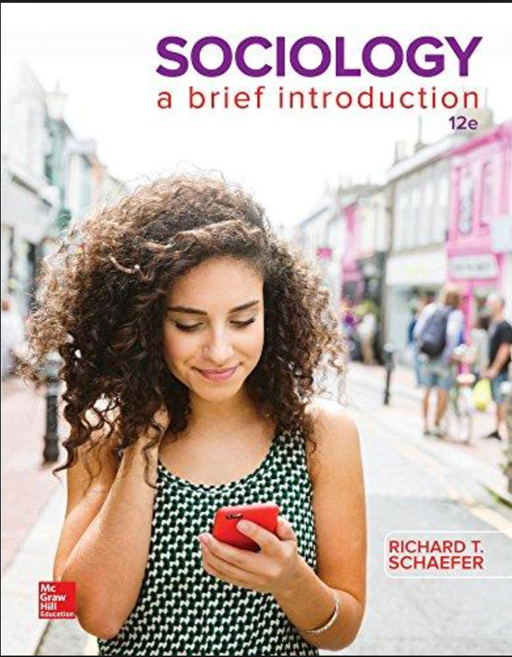 TEXT: 
Richard T. Schaefer, Sociology: A Brief Introduction, 12e. (or E-Book) 2016 New York, NY: McGraw-Hill Higher Education.ISBN: 1259425584ISBN-13: 9781259425585eText ISBN-13: 9781260099256, eText ISBN 1260099253*If you choose, may also rent the E-Text Version for up to 180-days access at VitalSource Bookshelf and access it on any device from the App.
DESCRIPTION: Principles of Sociology introduces the sociological perspective as a way to look at and make sense of our complex and changing world. Students study basic concepts, principles, and methods of sociological analysis.  Subject areas include culture, social structure, socialization, groups, social inequity, and social change, taught using a global perspective. This is an introductory class designed to be a student’s first experience with the study of sociology at the college level. Students will be prepared to either go on to higher-level sociology classes and/or use this basic understanding of sociological thinking as a foundation for greater understanding of themselves and society.COURSE OBJECTIVE: Sociology offers a way to look at and make sense of our complex and changing world.  We will learn to use sociological thinking to better understand ourselves, our connections to others, and the larger social world.  This is an introductory class designed to be a student’s first experience with the study of sociology at the college level.  To introduce students to the sociological perspective which would enable them to develop an awareness of how social forces external to individuals can shape human behavior;To communicate a deeper, broader understanding of the social world and the place of individuals in it;To acquaint you with the basic concepts and terminologies used in sociology;To introduce you to important elements of sociological research and how sociologists arrive at conclusions;To offer you a more thorough and informed perceptive of the social world and to help you interpret local, national and global events in more comprehensive manners;To help you see, understand and appreciate your own personal lives and the lives of others in new, enriched and refreshing ways. Digication:All students are required to maintain an online learning portfolio in Digication that uses the college template. Through this electronic tool, the student will have the opportunity to monitor their own growth in college-wide learning. The student will help his/her learning portfolio and may continue to use Digication account after graduation. A Three Rivers General Education Assessment Team will select and review random works to improve the college experience for all. Student work reviewed for assessment purposes will not include names and all student work will remain private and anonymous for college improvement purposes. Students will have the ability to integrate learning from the classroom, college, and life in general, which will provide additional learning opportunities. If desired, students will have the option to create multiple portfolios.
COURSE OUTCOMES: 

After you successfully complete this course, you should be able to:
Understand and use sociological concepts including the sociological imagination.Understand and explain the Conflict, structural Functionalism, and Symbolic Interactionist perspectives. Understand and conduct introductory social research.Understand and explain social institutions.Understand and explain socialization, social structure, and social change.Demonstrate introductory knowledge of the history of sociology as a field of study, early sociological thinkers, and sociology in relation to other social sciences.Understand social causes of behavior and social change in society.Gain an increased ability to successfully interact within a learning group.MyCommnet Alert System:MyCommNet Alert is a system that sends text messages and emails to anyone signed up in the event of a campus emergency. Additionally, TRCC sends messages when the college is delayed or closed due to weather. All students are encouraged to sign up for myCommNet Alert. A tutorial is available on the Educational Technology and Distance Learning Students page of the web site. For further details, visit>>>>http://www.trcc.commnet.edu/Div_IT/EducationalTechnology/Student.shtml  FAQ:Q Is this Course ONLY online?A This is an ASYNCHRONOUS VIRTUAL class, which means you may log in any time you would like to access material freelyQ How long should Discussion Posts be A The student’s application of the material should be exemplified in their Discussion Board Post. In other words, Posts should be sufficient in length enough for me to gauge the student's understanding. Initial posts must be between 300-350 words. Response to other students’ posts should be at least 100-150 words. I am not looking for regurgitated responses. Q How Should I Proceed? A Every week you have all the Materials you need for the Week in a Folder labeled by the Week number. Q Where are the Course MaterialsA WK 1 Course Materials. Contains Lectures, Media/Videos, PowerPoints, Interactive Activities and, Discussion Board (DB). Q How important is the Discussion Board in this Short Course?A DB is where it all culminates. You will spend a majority of your time here where you will "interact" with the Professor and other students. Q How is the Course Graded?A Beside your weekly Discussion Board Assignments, a Midterm Exam and Final Exam. Q How to Get Started?A Getting Started:Start by clicking the Syllabus tab on the left when logged into the Course in BlackboardOnce you’ve read the Syllabus, visit Introduction DAY Link. (Each week you will go to the same Links for the new Week's Materials). On Aug. 28th, We will be in Introduction Week Link will change to read WK 1 Course Materials.Click WK 1 Course Materials is where you will see a WK 1 Icon for Course Material. Clicking the hyperlink in each item of the course the weekly course materials to open all of the Week 1 Course Material in Folders Click the Title (which is hyperlinked) and it will take you to all the Course MaterialsVisit Help & Tech Support for any questions on how to Navigate BlackboardPost Your IntroductionsSee you at the Discussion Board Early and Often!ASSESSMENT: OUTCOMES					MEASURESRUBRIC FOR DISCUSSION BOARD GRADING:  100-Contains all below elements. Engaged in discussion. 95-Includes substantive insight of topic, interweaves reference of lecture/Reading. Responds insightfully to other students' post. 87-Demonstrates application of material and can discuss innovative ideas. Minor deductions for organization of thought/ clarity of ideas. 80-Demonstrates application of material and has some difficulty discussing innovative ideas. Contains several grammatical errors. 74-Does NOT discuss Material as applied to question and students' OWN response to Reading. Contains rambling and structure of Post is outside a Sociological Frame. Grammatical Errors and Lacks Organization of Thought/ Clarity. 67-Incomplete Post; does NOT reference lectures and reading. Response to other students' post is incomplete. 60-Rote response, does not demonstrate application of concepts discussed.  Posts are NOT on a timely basis. 9 Posts on Sunday Night are given credit as 1 Post. Grammar and Syntax Errors. Deductions are also made for not reading Discussion Board and other Students' Posts. 54-Does not respond to other students' Posts at all. Response to reading does not contribute to students' understanding of ideas. Deductions are also made for not reading Discussion Board and other Students' Posts. GUIDELINES to observe for Discussion Board:Discussion Board is counted as Attendance for the Course and is 20% of the overall grade. You are required to POST 6 times total (4 Posts plus 2 replies to other students’ posts). Posts must be split into at least 2 days (does not have to be evenly split) with the first access being by Wednesday—to be considered for full credit.Commenting on other students’ Posts is also part of your Discussion. Comments to other Posts are equally important in gauging your understanding of the material. You must reply more than “I agree.”Visiting the Discussion Board on Sunday Night to post all discussions will be counted as one post and to receive full credit the student will have to visit on a separate day. Students may not post all discussions in a single day There is a Forum on the Discussion Board where you can Ask the Professor. 

PLAGIARISM: Plagiarism is the intentional copying of another's words and/or ideas without giving appropriate credit to the original source. Plagiarism is absolutely unacceptable. Any student caught turning in a plagiarized paper will receive an F for the course. I am absolutely serious about this; I will not tolerate plagiarism. 

MAKE-UP POLICY: NO MAKE UPS
INCOMPLETE: I will grant an incomplete only when a student has already completed 75% of the class work and is unable to finish the course during the regular semester because of some unusual and extraordinary event or other personal circumstance. Academic Credit HourThree Rivers Community College defines one credit hour as 50 minutes of classroom instruction and a minimum of two hours of work outside of class each week for approximately 15 weeks.  Accelerated, hybrid, and online courses require an equivalent amount of work over a different amount of time, or in an online format.  The assignment of credit for experiential learning (such as science labs, internships, field work, practica, directed or independent studies) is made by the academic program and approved through the college’s curriculum approval process.  When determining academic credit, a course’s learning outcomes are considered along with professional practices, and external certification requirements.Student Disabilities – ServicesStudents with physical disabilities who may require accommodations are encouraged to contact the College Health Office. Students with learning disabilities are encouraged to contact the Office for Students with Learning Disabilities. After disclosing, students are urged to discuss the needs with individual instructors. This should be done at the beginning of each semester. Instructors, in conjunction with the appropriate college officials, will provide assistance and/or accommodations only to those students who have completed this process.Board of Regents for Higher Education and Connecticut State Colleges and Universities Policy Regarding Sexual Misconduct Reporting, Support Services and Processes Policy:Public Act No. 14-11: An Act Concerning Sexual Assault, Stalking and Intimate Partner Violence on Campus:“The Board of Regents for Higher Education (BOR) in conjunction with the Connecticut State Colleges and Universities (CSCU) is committed to insuring that each member of every BOR governed college and university community has the opportunity to participate fully in the process of education free from acts of sexual misconduct, intimate partner violence and stalking.”Title IX Statement of Policy:“Title IX of the Education Amendments Act of 1972 protects students, employees, applicants for admission and employment, and other persons from all forms of sex discrimination, including discrimination based on gender identity or failure to conform to stereotypical notions of masculinity or femininity. All students are protected by Title IX, regardless of their sex, sexual orientation, gender identity, part or full-time status, disability, race, or national origin, in all aspects of educational programs and activities.” Please Report Student Incidents to: Edward A. Derr, the Diversity Officer and Title IX Coordinator:Edward A. DerrTitle IX Coordinator and Diversity OfficerAdmissions Welcome Center * Office A116574 New London Turnpike, Norwich CT 06360860.215.9255 * EDerr@trcc.commnet.eduCOURSE OUTLINE: 
What follows is a schedule for the term. I have included dates of when I expect Assignments will be due.
Every Week Read the Assigned Chapter(s) from Sociology: A Brief Introduction
All Assignments (Except Final Exam) are due SUNDAY by 11:59 PM Final Exam >>>>>>SUBMIT by Dec 10th-16th<<<<<<Introduction Week: Tues.- Tues., Aug. 28th- Sept. 4thIntroduction Week through Tues. Sept. 4th
Introductions>>>Tues, Aug. 29th- Sept. 4thWEEK 1>>>Tues, Sept. 4thLabor Day>>>College Closed Sept 3rd<<<< Part I.Chapter 1 Understanding Sociology + Week Adjustment for Labor Day Holiday  WEEK 2>>>Sunday, Sept. 9Chapter 2 Sociological Research (Released EARLY in Week 1)Chapter 3 Culture WEEK 3>>>Sunday, Sept. 16>>> (Test 1 DUE Sunday, end of WK 3)Chapter 4 Socialization and the Life Course WEEK 4>>>Sunday, Sept. 23Chapter 5 Social Interaction, Groups and Social Structure+ Chapter 6 Mass Media ChapterPart II.WEEK 5>>>Monday, Sept. 30>>>(TEST 2 DUE Sunday, end of WK 5)Chapter 6 Mass Media ChapterWEEK 6>>>Sunday, Oct. 7Chapter 7 Deviance, Crime and Social Control WEEK 7>>>Sunday, Oct. 14Chapter 8 Stratification and Social Mobility in the United StatesMIDTERM EXAM DUE WEEK 8>>>Sunday, Oct. 21>>>(Midterm Exam Chap. 1-8 DUE Sunday end of WK 7)WEEK 9>>>Monday, Oct. 29 Chapter 9 Global InequalityWEEK 10>>>Sunday, Nov. 4 (Test 3 DUE Sunday, end of WK 9)  Chapter 10 Racial and Ethnic Inequality WEEK 11>>>Sunday, Nov. 11 Chapter 11 Stratification by GenderWEEK 12>>>Sunday, Nov. 18>>>SHORTER WEEKThanksgiving Break>>>College Closed>>>>>>Nov. 22nd-25th<<<<<<Chapter 12 The Family and Human SexualityChapter 13 Religion and Education  WEEK 13>>> Monday, Nov. 26>>>SHORTER WEEK (Test 4 DUE Sunday, end of WK 12)Chapter 12 The Family and Human SexualityChapter 13 Religion and Education  Thanksgiving Break>>>College Closed>>>>>>Nov. 22nd-25th<<<<<<WEEK 14>>>Sunday, Dec. 2>>>(Paper DUE Sunday, end of WK 13)Chapter 14 Government and Economy Chapter 15 Health and the Environment  WEEK 15>>>Sunday, Dec. 9 >>>>>Review Week >>>>>>Final Exam>>>>>>DUE by DEC 9th-16th<<<<<<<<<Understand and explain the conflict, structural functional, and symbolic interactionist perspectivesClass participation, exams, paperUnderstand the different definitions of poverty. Class participation, exams, paperUnderstand the four sociological perspectives on social class and povertyClass participation, exams, paperUnderstand the difference between sex and gender and describe how the different sociological perspectives explain as related to sex and genderClass participation, exams, paperDemonstrate how each sociological perspective addresses sexual orientation and inequalityClass participation, exams, paperUnderstand how age is both a biological and social classificationand Identify the causes of population agingClass participation, exams, paperUnderstand how the sociological perspectives address age, aging and inequality and how age serves as a basis for prejudice or discrimination Class participation, exams, paperUnderstand how the sociological perspectives explain sociology as related to the familyClass participation, exams, paperUnderstand how the sociological perspectives examine the social problems related to education and explain the process of educational trackingClass participation, exams, paperUnderstand the transition from agricultural to industrial production and compare how the sociological perspectives explain sociology of workClass participation, exams, paperDemonstrate the social determinants of health and understand how the different sociological perspectives address as related to health and medicineClass participation, exams, paperUnderstand media and how the different sociological perspectives examine the media and discuss the importance of the digital divide Class participation, exams, paperUnderstand how the different sociological perspectives explain alcohol and drug problemsClass participation, exams, paperUnderstand the processes of urbanization and suburbanization and explain how a population is affected by its age distribution or ethnic composition.Class participation, exams, paperUnderstand the relationship between human activity and environmental problems and the different sociological perspectives on environmental problems.Class participation, exams, paperDemonstrate the differences between war and terrorism and show how the different sociological perspectives examine as related to war and terrorismClass participation, exams, paperGain an increased ability to successfully interact within a learning group Class participationGRADEAPPROXIMATE NUMERICAL EQUIVALENTA93 -100A-90 - 92B+87 - 89B83 - 86B-80 - 82C+77 - 79C73 - 76C-70 - 72D+67 - 69D63 - 66D-60 - 62FBelow 60